Об утверждении Правил персонифицированного финансирования дополнительного образования детей в Цивильском районеВ целях реализации мероприятий федерального проекта «Успех каждого ребенка» национального проекта «Образование», утвержденного протоколом президиума Совета при Президенте Российской Федерации по стратегическому развитию и национальным проектам от 3 сентября 2018 г. №10, на основании распоряжения Кабинета Министров Чувашской Республики от 26.10.2018 г № 797-р «О модели персонифицированного финансирования дополнительного образования детей в Чувашской Республике», распоряжения Кабинета Министров Чувашской Республики от 15 августа 2019 года № 737-р "О внедрении системы персонифицированного финансирования дополнительного образования детей в Чувашской Республике», приказа Министерства образования Чувашской Республики от 16.08.19 г. № 1480 «Об утверждении Правил персонифицированного финансирования дополнительного образования детей в Чувашской Республике» и постановления Администрации Цивильского района Чувашской Республики от 24.09.2019 г. № 500, администрация Цивильского района постановляет:Обеспечить внедрение с 1 сентября 2019 года на территории Цивильского района модели персонифицированного финансирования дополнительного образования детей. Утвердить Правила персонифицированного финансирования дополнительного образования детей в Цивильском районе (далее – Правила) согласно приложению.3. Определить Отдел образования и социального развития администрации Цивильского района в качестве уполномоченного органа по реализации системы персонифицированного финансирования и по исполнению программы персонифицированного финансирования.Отделу образованию и социального развития администрации Цивильского района обеспечить внедрение модели персонифицированного финансирования в муниципальных организациях, реализующих дополнительные общеобразовательные программы.Разместить настоящее постановление на официальном сайте органа местного самоуправления в информационно-телекоммуникационной сети «Интернет».6. Контроль за исполнением настоящего постановления возложить на заместителя главы – начальника отдела образования и социального развития администрации Цивильского района Волчкову А. В.Правила персонифицированного финансирования дополнительного образования детей в Цивильском районе Правила персонифицированного финансирования дополнительного образования детей в Цивильском района (далее – Правила) регулируют функционирование системы персонифицированного финансирования (далее ПФ) дополнительного образования детей (далее – система персонифицированного финансирования), внедрение которой осуществляется в муниципальном образовании с целью реализации распоряжения Кабинета Министров Чувашской Республики от 26 октября 2018 года № 797-р, распоряжения Кабинета Министров Чувашской Республики от 15 августа 2019 года № 737-р, приказа Министерства образования Чувашской Республики от 16.08.19 г. № 1480 и утвержденных им Правил персонифицированного финансирования дополнительного образования в Чувашской Республике (далее – региональные Правила). С целью обеспечения единства образовательного пространства и равенства образовательных возможностей для детей Чувашской Республики на территории муниципального образования вводится система персонифицированного финансирования, соответствующая принципам, установленным в региональных Правилах. Настоящие Правила используют понятия, предусмотренные региональными Правилами. Персонифицированное финансирование вводится для оплаты услуг дополнительного образования по дополнительным общеобразовательным общеразвивающим программам при предоставлении данных услуг обучающимся, проживающим на территории Цивильского района. Возраст включения ребенка в система персонифицированного финансирования – с 5 лет до 18 лет. Сертификат в муниципальном образовании Цивильского района обеспечивается за счет средств бюджета муниципального образования –Цивильского района. Отдел образования и социального развития администрации Цивильского района  (уполномоченный орган) ежегодно до 20 декабря предшествующего года (в 2019 году – до 20 июня 2019 года) с учетом возрастных категорий детей, имеющих потребность в получении дополнительного образования, направленности образовательных программ дополнительного образования определяет максимальное число сертификатов на следующий год, номинал сертификатов и объем финансового обеспечения сертификатов, утверждает программу персонифицированного финансирования и предоставляет данные сведения оператору персонифицированного финансирования для фиксации в ИС.Муниципальный опорный центр дополнительного образования детей Цивильского района автономное учреждение «Многофункциональный центр по предоставлению государственных и муниципальных услуг» Цивильского района Чувашской Республики (АУ МФЦ Цивильского района) обеспечивает взаимодействие с оператором персонифицированного финансирования, организационное, информационное и методическое сопровождение внедрения системы ПФ на территории муниципального образования город Чебоксары, включая информационно-просветительскую кампанию с родительской общественностью.Правила предоставления и использования сертификата, порядок получения и использования сертификата, права обучающихся в системе ПФ в Цивильском районе соответствуют нормам, установленным региональными Правилами. Во всех вопросах, специально не урегулированных в настоящих Правилах, органы местного самоуправления Цивильского района руководствуются региональными Правилами. Объем оплаты образовательной услуги за счет средств сертификата определяется в объеме:нормативной стоимости образовательной услуги, скорректированной пропорционально сроку, оставшемуся до завершения реализации образовательной услуги или до завершения календарного года (далее – скорректированная нормативная стоимость), в случае если скорректированная нормативная стоимость одновременно не превышает цену образовательной услуги, скорректированную пропорционально сроку, оставшемуся до завершения его реализации (далее – скорректированная цена образовательной услуги) и доступный остаток обеспечения сертификата дополнительного образования;скорректированной цены образовательной услуги, в случае если скорректированная цена образовательной услуги одновременно меньше скорректированной нормативной стоимости и не превышает доступный остаток обеспечения сертификата;доступного остатка обеспечения сертификата, в случае если доступный остаток обеспечения сертификата одновременно меньше скорректированной нормативной стоимости и скорректированной цены образовательной услуги. Оплата образовательных услуг в объемах, предусматриваемых договорами об обучении (твердыми офертами), осуществляется уполномоченной организацией, порядок выбора которой устанавливается Администрацией Цивильского района. В пределах доступного числа сертификатов для финансирования услуг, предоставляемых поставщиками, функцию по подтверждению факта формирования сертификата выполняет оператор персонифицированного финансирования или поставщик. Оператор персонифицированного финансирования ведет учет заключаемых договоров об обучении между поставщиками и обучающимися, их родителями (законными представителями), заключаемых в рамках системы ПФ, посредством отражения данной информации в ИС.  Поставщики образовательных услуг, дети, достигшие возраста 14 лет, родители (законные представители) детей руководствуются порядком подачи заявлений на обучение, заявлений о получении сертификата, порядком заключения и расторжения договоров об обучении, установленными региональными Правилами. Порядок использования сертификата для обучения по дополнительным общеразвивающим программам, порядок оплаты образовательной услуги за счет средств сертификата определяются региональными Правилами и муниципальными нормативно-правовыми актами Администрации Цивильского района.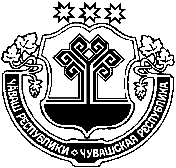 ЧӐВАШ РЕСПУБЛИКИҪĔрпӲ районӖ      ЧУВАШСКАЯ РЕСПУБЛИКА ЦИВИЛЬСКИЙ РАЙОНҪĔрпӲ районАДМИНИСТРАЦИĔ ЙЫШӐНУ2019 ҫ. авăн уйăхē 24 -мӗшӗ 500 № Ҫӗрпӳ хулиАДМИНИСТРАЦИЯЦИВИЛЬСКОГО РАЙОНАПОСТАНОВЛЕНИЕ24  сентября 2019 года № 500г. ЦивильскГлава администрации Цивильского районаНиколаев И. В.Приложение к постановлению Администрации Цивильского района от 24 сентября 2019 г. № 500